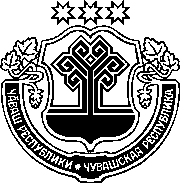 ЧӐВАШ РЕСПУБЛИКИН САККУНӖЧӐВАШ РЕСПУБЛИКИН "ЧӐВАШ РЕСПУБЛИКИН Тӗрӗслевпе шутлав палати ҫинчен" САККУННЕ УЛШӐНУСЕМ КӖРТЕССИ ҪИНЧЕН Чӑваш Республикин Патшалӑх Канашӗ2019 ҫулхи раштав уйӑхӗн 20-мӗшӗнчейышӑннӑ1 статья Чӑваш Республикин "Чӑваш Республикин Тӗрӗслевпе шутлав палати ҫинчен" 2011 ҫулхи авӑн уйӑхӗн 13-мӗшӗнчи 58 №-лӗ саккунне (Чӑваш Республикин Патшалӑх Канашӗн ведомоҫӗсем, 2011, 91 №; 2012, 92 № (I том); Чӑваш Республикин Саккунӗсен пуххи, 2013, 3, 7 №-сем; 2014, 9 №; 2015, 5 №; 2016, 2 №; 2017, 3, 11 №-сем; "Республика" хаҫат, 2017, раштав уйӑхӗн 27-мӗшӗ; 2018, раштав уйӑхӗн 5-мӗшӗ; 2019, нарӑс уйӑхӗн 20-мӗшӗ, ҫӗртме уйӑхӗн 5-мӗшӗ) ҫакӑн пек улшӑнусем кӗртес:1) 8 статьяра:а) 1-мӗш пайра:ҫакӑн пек ҫырса 32-мӗш пункт хушса хурас:"32) муниципаллӑ пӗрлӗхӗн представительлӗ органӗ Тӗрӗслевпе шутлав палатине муниципалитетӑн тулашри финанс тӗрӗслевне ирттерес енӗпе полномочисем парасси ҫинчен Тӗрӗслевпе шутлав палатипе килӗшӳ тунӑ чухне вырӑнти бюджета пурнӑҫлани ҫинчен калакан ҫулталӑк отчечӗн тулашри тӗрӗслевне ирттерет;";ҫакӑн пек ҫырса 91-мӗш тата 92-мӗш пунктсем хушса хурас:"91) Чӑваш Республикин республика бюджетӗнчен уйӑрса паракан бюджетсем хушшинчи субсидисене, субвенцисене, бюджетсем хушшинчи тӗллевлӗн уйӑрса паракан ытти трансфертсене, бюджет кредичӗсене уйӑрса памалли тӗллевсене, йӗркене тата условисене пӑхӑннине, ҫавӑн пекех вӗсене парасси ҫинчен калакан договорсен (килӗшӳсен) условийӗсене тата контрактсен (договорсен, килӗшӳсен) условийӗсене – бюджетсем хушшинчи ҫав трансфертсем вӗсене укҫа-тенкӗпе тивӗҫтермелли (пӗрле укҫа-тенкӗ хывмалли) ҫӑл куҫ шутланаҫҫӗ – пӑхӑннине ҫаксен тӗлӗшпе финанс тӗрӗслевӗ ирттерет:Чӑваш Республикин республика бюджечӗн укҫи-тенкин тӗп администраторӗсем (администраторсем) тӗлӗшпе, вӗсем бюджетсем хушшинчи субсидисем, субвенцисем, бюджетсем хушшинчи тӗллевлӗн уйӑрса паракан ытти трансфертсем, бюджет кредичӗсем уйӑрса панӑ;финанс органӗсем тата Раҫҫей Федерацийӗн бюджет тытӑмӗн бюджечӗн укҫи-тенкин тӗп администраторӗсем (администраторсем) тӗлӗшпе, ҫав бюджета Чӑваш Республикин республика бюджетӗнчен бюджетсем хушшинчи субсидисем, субвенцисем, бюджетсем хушшинчи тӗллевлӗн уйӑрса паракан ытти трансфертсем уйӑрса панӑ, ҫавӑн пекех юридически тата физически сӑпатсем, уйрӑм предпринимательсем тӗлӗшпе (Раҫҫей Федерацийӗн Бюджет кодексӗн 2661 статйин 2-мӗш пункчӗн положенийӗсене шута илсе), вӗсене Чӑваш Республикин республика бюджетӗнчен укҫа-тенкӗ уйӑрса панӑ;92) бюджет правин хутшӑнӑвӗсене йӗркелекен право акчӗсен, нормативлӑ уҫӑ обязательствӑсене тата физически сӑпатсене Чӑваш Республикин республика бюджетӗнчен уйӑракан тӳлевсем тӗлӗшпе обязательствӑсене палӑртакан право акчӗсен положенийӗсене пӑхӑннине, ҫавӑн пекех Чӑваш Республикин республика бюджетӗнчен тата Чӑваш Республикин Пурне те тивӗҫлӗ медицина страхованийӗн территори фончӗн бюджетӗнчен укҫа-тенкӗ уйӑрасси ҫинчен калакан патшалӑх (муниципалитет) контракчӗсен, договорсен (килӗшӳсен) условийӗсене пӑхӑннине тӗрӗслет;";113-мӗш пунктра "шалти финанс тӗрӗслевне тата" сӑмахсене кӑларса пӑрахас;ӑ) ҫакӑн пек ҫырса 21-мӗш пай хушса хурас:"21. Муниципаллӑ пӗрлӗхӗн представительлӗ органӗпе муниципалитетӑн тулашри финанс тӗрӗслевне ирттерес енӗпе полномочисем парасси ҫинчен ҫак Саккунӑн 91 статйипе палӑртнӑ йӗрке тӑрӑх килӗшӳ тунӑ чухне Тӗрӗслевпе шутлав палати муниципалитетӑн тулашри финанс тӗрӗслевне ирттерес енӗпе полномочисем пурнӑҫлать.";2) 9 статьян 1-мӗш пайӗнче:а) иккӗмӗш тата виҫҫӗмӗш абзацсене ҫакӑн пек ҫырса хурас:"бюджет укҫи-тенкин тӗп йӗркелӳҫисем (йӗркелӳҫӗсем, илекенсем), тивӗҫлӗ бюджет тупӑшӗсен тӗп администраторӗсем (администраторсем), тивӗҫлӗ бюджет дефицитне укҫа-тенкӗпе тивӗҫтермелли ҫӑл куҫсен тӗп администраторӗсем (администраторсем);уҫӑ йышши право пӗрлӗхӗн финанс органӗ, унӑн бюджетне Чӑваш Республикин республика бюджетӗнчен бюджетсем хушшинчи субсидисем, субвенцисем, бюджетсем хушшинчи тӗллевлӗн уйӑрса паракан ытти трансфертсем, бюджет кредичӗсем уйӑрса панӑ, вырӑнти администраци;";ӑ) ҫиччӗмӗш абзаца ҫакӑн пек ҫырса хурас:"юридически сӑпатсем (Чӑваш Республикин патшалӑх учрежденийӗсемсӗр, Чӑваш Республикин патшалӑхӑн унитарлӑ предприятийӗсемсӗр, хуҫалӑх юлташлӑхӗсемсӗр тата обществӑсемсӗр (вӗсен устав (хушӑнуллӑ) капиталӗнче Чӑваш Республики хутшӑннӑ), ҫавӑн пекех коммерци организацийӗсемсӗр (юлташлӑхсен тата обществӑсен устав (хушӑнуллӑ) капиталӗнче вӗсен тӳпи (вклачӗ) пур) пуҫне), уйрӑм предпринимательсем, физически сӑпатсем. Вӗсем ҫаксем шутланаҫҫӗ:";б) ҫакӑн пек ҫырса саккӑрмӗш тата тӑххӑрмӗш ҫӗнӗ абзацсем хушса хурас:"тивӗҫлӗ бюджетран укҫа-тенкӗ уйӑрасси ҫинчен калакан договорсене (килӗшӳсене) тата (е) патшалӑх контракчӗсене тӗпе хурса Чӑваш Республикин республика бюджетӗнчен тата Чӑваш Республикин Пурне те тивӗҫлӗ медицина страхованийӗн территори фончӗн бюджетӗнчен укҫа-тенкӗ илекен, патшалӑх гарантийӗсемпе тивӗҫтернӗ кредитсене илекен юридически тата физически сӑпатсем, уйрӑм предпринимательсем;Чӑваш Республикин республика бюджетӗнчен тата Чӑваш Республикин Пурне те тивӗҫлӗ медицина страхованийӗн территори фончӗн бюджетӗнчен укҫа-тенкӗ уйӑрасси ҫинчен калакан договорсене (килӗшӳсене) тата (е) патшалӑх контракчӗсене пурнӑҫлас тӗллевпе тунӑ договорсем тӑрӑх ӗҫ тӑвакансем (поставщиксем, подрядчиксем), вӗсене валли Чӑваш Республикин Финанс министерствинче федераци саккунӗсемпе килӗшӳллӗн уйрӑм счетсем уҫнӑ;";в) саккӑрмӗш – вун пӗрмӗш абзацсене тивӗҫлӗн вуннӑмӗш – вун виҫҫӗмӗш абзацсем тесе шутлас;3) ҫакӑн пек ҫырса 91 тата 92 статьясем хушса хурас:"91 статья.	Муниципаллӑ пӗрлӗхӗн представительлӗ органӗ муниципалитетӑн тулашри финанс тӗрӗслевне ирттерес енӗпе Тӗрӗслевпе шутлав палатине полномочисем парасси ҫинчен калакан килӗшӗве Тӗрӗслевпе шутлав палатипе тумалли йӗрке1. Муниципаллӑ пӗрлӗхӗн представительлӗ органӗ муниципалитетӑн тулашри финанс тӗрӗслевне ирттерес енӗпе полномочисене Тӗрӗслевпе шутлав палатине парасси ҫинчен калакан килӗшӗве (малалла – килӗшӳ) тӑвасси ҫинчен Тӗрӗслевпе шутлав палатине сӗнӳпе тухма пултарать. 2. Муниципаллӑ район йышне кӗрекен поселенин представительлӗ органӗ муниципалитетӑн тулашри финанс тӗрӗслевне ирттерес енӗпе поселенин тӗрӗслевпе шутлав органӗн полномочийӗсене муниципаллӑ районӑн тӗрӗслевпе шутлав органне парасси ҫинчен черетлӗ финанс ҫулӗ валли тунӑ килӗшӳ пур пулсан, килӗшӳ тумаҫҫӗ. 3. Муниципаллӑ пӗрлӗхӗн представительлӗ органӗ килӗшӳ тӑвасси ҫинчен Тӗрӗслевпе шутлав палатине сӗнӳпе тухни ҫинчен тунӑ йышӑнӑва, ун ҫумне ӑнлантару хутне тата ҫак статьян 8-мӗш пайӗнче кӑтартнӑ килӗшӳ проекчӗн положенийӗсем тӑрӑх хатӗрленӗ сӗнӳсене хурса (малалла – документсем), ҫав йышӑнӑва тунӑ кун хыҫҫӑн пилӗк ӗҫ кунӗ хушшинче Тӗрӗслевпе шутлав палатине ярса параҫҫӗ. Ӑнлантару хутӗнче муниципалитетӑн тулашри финанс тӗрӗслевне ирттерес тӗлӗшпе полномочисене Тӗрӗслевпе шутлав палатине пама кирли тата вӑл вырӑнлӑ пулнине сӑлтавлани пулмалла.4. Муниципаллӑ пӗрлӗхӗн представительлӗ органӗ документсене Тӗрӗслевпе шутлав палатине тулашри финанс тӗрӗслевне ирттерес тӗлӗшпе полномочисене Тӗрӗслевпе шутлав палатине пама планланӑ черетлӗ финанс ҫулӗ умӗнхи ҫулӑн ака уйӑхӗн 1-мӗшӗччен ярса парать.5. Тӗрӗслевпе шутлав палатин коллегийӗ документсене илнӗ кун хыҫҫӑн 30 ӗҫ кунӗ хушшинче килӗшӳ тӑвасси е ҫак статьяпа тата Тӗрӗслевпе шутлав палатин регламенчӗпе ҫирӗплетнӗ йӗрке тӑрӑх документсене каялла тавӑрасси ҫинчен калакан йышӑну тӑвать.6. Тӗрӗслевпе шутлав палатин документсене каялла тавӑрасси ҫинчен калакан йышӑнӑвӗнче каялла мӗншӗн тавӑрнине сӑлтавлани пулмалла.Документсене каялла тавӑрса памалли сӑлтавсем ҫаксем шутланаҫҫӗ:1) документсене тӑратмалли палӑртнӑ сроксене пӑхӑнманни;2) документсене тулли мар тӑратни;3) муниципаллӑ пӗрлӗхӗн представительлӗ органӗ тӑратнӑ документсене каялла чӗнсе илесси ҫинчен калакан йышӑнӑва ярса пани;4) ҫак статьян 2-мӗш пайӗнче пӑхса хӑварнӑ килӗшӳ пурри.7. Килӗшӳ тӑвасси ҫинчен е тата документсене каялла тавӑрасси ҫинчен калакан йышӑнӑва Тӗрӗслевпе шутлав палатин коллегийӗн ларӑвӗн протоколӗнче ҫырса хураҫҫӗ.Тӗрӗслевпе шутлав палати килӗшӳ тӑвасси ҫинчен калакан йышӑнӑва тунӑ чухне Тӗрӗслевпе шутлав палати тивӗҫлӗ йышӑнӑва тунӑ кунран пуҫласа 10 ӗҫ кунӗнчен кая юлмасӑр ҫак статьян 8-мӗш пайне шута илсе хатӗрленӗ килӗшӳ проектне муниципаллӑ пӗрлӗхӗн представительлӗ органне ярса парать.Тӗрӗслевпе шутлав палати документсене каялла тавӑрасси ҫинчен калакан йышӑнӑва тунӑ чухне Тӗрӗслевпе шутлав палати тивӗҫлӗ йышӑнӑва тунӑ кунран пуҫласа 10 ӗҫ кунӗнчен кая юлмасӑр муниципаллӑ пӗрлӗхӗн представительлӗ органне каялла тавӑрмалли сӑлтава (сӑлтавсене) кӑтартса, пырса кӗнӗ документсене хурса пӗлтерни ярса парать.8. Килӗшӳ проектӗнче ҫак положенисем пулмалла:1) килӗшӳ енӗсен ячӗ;2) килӗшӳ япали;3) муниципалитетӑн тулашри финанс тӗрӗслевне ирттерес тӗлӗшпе панӑ полномочисене Тӗрӗслевпе шутлав палати пурнӑҫламалли условисем тата йӗрке;4) килӗшӳ енӗсен прависемпе тивӗҫӗсем;5) килӗшӳ вӑйра тӑнин срокӗ;6) килӗшӗве улшӑнусем кӗртмелли йӗрке;7) килӗшӗве пӑрахӑҫламалли сӑлтав тата йӗрке;8) килӗшӳ енӗсем килӗшӳ положенийӗсене пӑснӑшӑн явап тытасси.Килӗшӳ проектӗнче Раҫҫей Федерацийӗн саккунӗсене тата Чӑваш Республикин саккунӗсене хирӗҫлемен ытти положенисем пулма пултараҫҫӗ.9. Документсене каялла тавӑрни ҫак статьяпа палӑртнӑ йӗрке тӑрӑх Тӗрӗслевпе шутлав палатине ыйтупа тепӗр хут тухмалли чӑрмав пулса тӑмасть.10. Муниципаллӑ пӗрлӗхӗн представительлӗ органӗ килӗшӳ проектне илнӗ кунран пуҫласа 30 ӗҫ кунӗ хушшинче килӗшӳ проектне пӑхса тухать те килӗшӗве тӑвасси ҫинчен е тата килӗшӗве тума килӗшменни ҫинчен йышӑну туса хӑй тунӑ йышӑну ҫинчен пӗлтернине Тӗрӗслевпе шутлав палатине ярса парать.Муниципаллӑ пӗрлӗхӗн представительлӗ органӗ килӗшӳ проекчӗн условийӗсемпе килӗшмен чухне проекта улӑштарас енӗпе Тӗрӗслевпе шутлав палатине сӑлтавланӑ сӗнӳсем ярса парать. Тӗрӗслевпе шутлав палати сӗнӳсем илнӗ кун хыҫҫӑн пилӗк ӗҫ кунӗ хушшинче вӗсене пӑхса тухать, килӗшӳ проекчӗн ҫӗнӗ редакцине хатӗрлет е тата сӗнӳсене сӑлтавласа хирӗҫлет те муниципаллӑ пӗрлӗхӗн представительлӗ органне ярса парать.Муниципаллӑ пӗрлӗхӗн представительлӗ органӗ килӗшӳ туни ҫинчен калакан йышӑнӑва тунӑ чухне муниципаллӑ пӗрлӗхӗн представительлӗ органӗн председателӗ ҫав йышӑнӑва тунӑ кунран пуҫласа пилӗк ӗҫ кунӗ хушшинче килӗшӗве икӗ экземплярпа алӑ пусать те Тӗрӗслевпе шутлав палатине ярса парать.11. Килӗшӗве илнӗ кун хыҫҫӑн пилӗк ӗҫ кунӗ хушшинче ӑна Тӗрӗслевпе шутлав палатин председателӗ икӗ экземплярпа алӑ пусать. Алӑ пуснӑ килӗшӗвӗн пӗр экземплярне алӑ пуснӑ кунран пуҫласа виҫӗ ӗҫ кунӗ хушшинче муниципаллӑ пӗрлӗхӗн представительлӗ органне ярса параҫҫӗ.Енсем алӑ пуснӑ кунран е тата килӗшӳре кӑтартнӑ урӑх срокран пуҫласа килӗшӗве тунӑ тесе шутлаҫҫӗ.92 статья.	Вырӑнти бюджета пурнӑҫлани ҫинчен калакан ҫулталӑк отчетне тулашри тӗрӗслев тумалли йӗрке1. Тӗрӗслевпе шутлав палати муниципалитетӑн тулашри финанс тӗрӗслевне ирттерес енӗпе полномочисене Тӗрӗслевпе шутлав палатине парасси ҫинчен калакан килӗшӗве муниципалитет пӗрлӗхӗн представительлӗ органӗпе тунӑ чухне Тӗрӗслевпе шутлав палати вырӑнти бюджета пурнӑҫлани ҫинчен калакан ҫулталӑк отчетне тулашран тӗрӗслес ӗҫе Раҫҫей Федерацийӗн Бюджет кодексӗн требованийӗсене пӑхӑнса тата федераци саккунӗсемпе палӑртнӑ уйрӑмлӑхсене шута илсе ҫак статьяпа палӑртнӑ йӗрке тӑрӑх пурнӑҫлать.2. Вырӑнти администраци вырӑнти бюджета пурнӑҫлани ҫинчен калакан отчета хут ҫине тата электронлӑ хатӗрсем ҫине ҫырса Тӗрӗслевпе шутлав палатине заключени хатӗрлеме иртсе пыракан ҫулӑн ака уйӑхӗн 1-мӗшӗнчен кая юлмасӑр тӑратать.3. Тӗрӗслевпе шутлав палати вырӑнти бюджета пурнӑҫлани ҫинчен калакан ҫулталӑк отчечӗ тӗлӗшпе (ӑна вырӑнти бюджетӑн укҫи-тенкин тӗп администраторӗсен ҫулленхи бюджет отчечӗсен тулашри тӗрӗслевӗн даннӑйӗсене шута илсе тунӑ) заключени тӑвать те ӑна иртсе пыракан финанс ҫулӗн ҫу уйӑхӗн 1-мӗшӗнчен кая юлмасӑр муниципалитет пӗрлӗхӗн представительлӗ органне тӑратнипе пӗрле вырӑнти администрацине ярса парать.";4) 13 статьян 1-мӗш пайне ҫакӑн пек ҫырса 41-мӗш пункт хушса хурас:"41) муниципалитетӑн тулашри финанс тӗрӗслевне ирттерес енӗпе полномочисене Тӗрӗслевпе шутлав палатине парасси ҫинчен муниципалитет пӗрлӗхӗсен представительлӗ органӗсемпе килӗшӳсем тӑвать;";5) 181 статьян 2-мӗш пайӗнче "Раҫҫей Федерацийӗн Бюджет кодексӗпе пӑхса хӑварнӑ бюджетӑн хистевлӗ мерисемпе усӑ курасси ҫинчен йышӑнусем тума Раҫҫей Федерацийӗн Бюджет кодексӗпе, Раҫҫей Федерацийӗн бюджет саккунӗсен ытти акчӗсемпе килӗшӳллӗн полномочи панӑ" сӑмахсене "Чӑваш Республикин Пурне те тивӗҫлӗ медицина страхованийӗн территори фончӗ" сӑмахсемпе улӑштарас.2 статья Ҫак Саккун ӑна официаллӑ йӗркепе пичетлесе кӑларнӑ кун хыҫҫӑн вунӑ кун иртсен вӑя кӗрет.Шупашкар хулиЧӑваш РеспубликинПуҫлӑхӗМ. Игнатьев